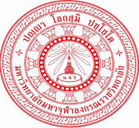 TQF. 3 Course DetailsCourse   SpecificationCourse Code 112 104 Course Name  Fundamental  of  PhilosophyThis course is a part of the Bachelor of Buddhism Program  in  Mahayana Studies  (International Program)Curriculum Update 2018Institute for Contribution to Mahapanya CollegeMahachulalongkornrajavidyalaya UniversityTable of contentsCategoryCategory 1 General informationCategory 2 destinations and objectivesCategory 3 Characteristics and operationsCategory 4 Development of student learning resultsCategory 5 Lesson plans and assessmentsCategory 6 Teaching and learning resourcesSection 7 Evaluation and Improvement of Course OperationsCourse  SpecificationName of Higher Education: Maha Chulalongkorn University, Mahachulalongkornrajavidyalaya UniversityCampus / Faculty / Department: Associate institution Maha Panya CollegeSection 1 General information1. Course code and name        Course Code Course Title 112 104 Course Name  Fundamental  of  Philosophy2. Number of business units        3 (3-0-6)3. Curriculum and course type Bachelor of Buddhist Studies Program Mahayana Studies Program (International Program)        Compulsory subject4. The teacher responsible for the course And teachers        Dr. Uthai Eksaphang5. Semester / Year of study        Year 1-46. Courses that must be studied first (Pro-requisite)        without7. Co-requisite Courses        without8. Place of study         Institute for Contribution to Mahapanya College9. The date of making or updating the details of the last course         2018Section 2 Aims and objectives1. The purpose of the course: for students1) have knowledge and ability in the science of religious philosophy And be a good citizen with morality, ethics, responsibility According to the society's desire2) Able to apply philosophical concepts to explain, analyze, and research sociological issues critically. Based on knowledge, reason, morality and good attitude to society3) have characteristics suitable for being a teacher of religious philosophy Have skills and techniques for learning management Social Studies Learning Group Quality religion and culture2. Objectives of course development / improvementTo produce graduates in religious philosophy Mahayana Department of Education with morality, ethics, responsibility to oneself and society nationSection 3 Characteristics and operations1. Course description           Study philosophical foundations such as metaphysics, epistemology, ethics, aesthetics, And apply the important things that come from philosophical foundations to the principles of daily living2. Topics and hours used per semester3. The number of hours per week that the teacher advises and advises students individually.            1. hours / week By announcing to students via the internetSection 4 Student development1. Morality and ethics     1.1 Morality and ethics that must be developed            (1) have morality and ethics With emphasis on discipline Being honest, self-sacrificing, polite, humble, hardworking and patient, and adhering to the principles of sufficient living            (2) Consciousness of responsibility towards one's self and society            (3) Recognizing and appreciating human dignity values ​​in a multicultural society Including respect for human rights            (4) having academic and professional ethics1.2 Teaching strategies that use moral and ethical learning development       Insert moral awareness and ethics awareness into subject matter through various forms of learning1.3 Moral and ethics learning evaluation strategies       (1) Discipline in class attendance and participation in class       (2) Discipline in delivering work on time Responsible for the assignment.       (3) Cooperating with classmates in group work2. Knowledge       2.1 Learning Outcomes: Knowing, having a worldview, understanding the nature of oneself, others and society.Students know and understand complex social relationships. Have consciousness in religious principles To be applied in life(1) have knowledge and understanding in various sciences related to nature Life and society           (2) have a wide world view Able to integrate various sciences and apply it for personal and social development.           (3) have the ability to link knowledge through the application of concepts, theories and religious principles in accordance with life2.2 Teaching strategies that use knowledge development       Giving importance to the teaching that is learned together Through a variety of teaching methods, including lectures, discussions, studies, reporting, and ethical and moral issues2.3 Knowledge evaluation strategies for knowledge     Combine the assessment forms in the following areas:        (1) Group work and exercises        (2) Midterm and final semester exams        (3) Assess from the assigned report        (4) Assessing from classroom activities3. Intellectual skills     3.1 Learning outcomes of intellectual skills: have the ability to think critically and critically. Creative thinking Thinking about solving problems and making systematic decisions. Reasonable. Have a passion for lifelong learning.          (1) There is a systematic analytical thinking process Critical thinking Creative thinking Think and solve problems And make rational decisions(2) have a passion for knowledge for lifelong learning And able to connect knowledge with local knowledge in order to create a society          (3) Participatory work practices to solve life problems          (4) Application of knowledge and skills for solving life problems Including creating new body of knowledge in line with the development of human society3.2 Teaching strategies used in the development of cognitive skills          (1) Lecture and media learning          (2) Research and group discussion          (3) Conducting specific educational programs And organizing classroom activities3.3 Assessment methods       Assess according to the actual situation from the work and practice of the students such as report making and presentation Project implementation Inter-examination And final exam4. Interpersonal skills and responsibilities     4.1 Interpersonal skills and responsibilities that must be developedStudents have the ability to adapt to various groups of people in society. Students have the following qualifications           (1) Respect for social order And responsible to oneself, the community and society            (2) Good human relations Respect and value for yourself and others.            (3) Having volunteer spirit and working with others as leaders and members of society            (4) Learning to live happily with members of a multicultural society            (5) Having the ability to apply knowledge in his / her discipline appropriately for social development4.2 Teaching methods        Emphasis is placed on teaching and learning with participatory learning. Which creates the following interpersonal skills and responsibilities        (1) able to work well with others        (2) Be responsible for the assignment        (3) able to adapt to the situation and culture of the organization that works well        (4) have good relations with colleagues in the organization and with the general public        (5) Leadership4.3 Assessment methods        Assessed by student behavior and expressions in group group presentations And observing the behaviors expressed in the various activities5. Numerical analysis skills Communication and the use of technology        5. 1 in numerical analysis skills Communication and the use of technology that must be developedStudents have numerical analysis skills. Communication and the use of minimum technology as follows            (1) has the ability to efficiently search, collect data, analyze, synthesize, summarize issues, present and communicate using national language and second language            (2) able to choose the appropriate technology and information5.2 Teaching methods        Organizing teaching and learning activities Inviting students to participate in classroom management, group discussions for sharing and learning together.5.3 Assessment methods        Evaluation strategies for learning in numerical analysis skills Communication and the use of technologyAssessment from presentation techniques Choosing information technology tools Or mathematics and related statistics(2) Evaluation of the ability to explain limitations Reasons for choosing tools, discussion of classroom presentations6. Quality of life6. Learning outcomes in quality of life: physical health, good mental health, aesthetics, awareness of values ​​and awareness of preservation of art, culture, nature and the environment.            (1) Know how to care Maintain physical, mental, social, emotional and intellectual health.            (2) Having an open attitude to the awareness of the diversity of cultures            (3) Interested in pursuing knowledge and inheriting art and culture(4) Realize the value of nature And conserve the environment            (5) has appreciation for aesthetics and can be used in modern life6.2 Teaching strategies used in the development of quality of life learning            (1) Emphasizing teaching and learning for students to work together as a diverse group Which will lead to learning about interpersonal skills            (2) Learning and teaching activities Have students analyze case studies and discuss to present suitable work together6.3 Quality assessment of life quality learning strategies        Assessed by students' behavior and expressions in group group presentations and observed from behavior expressed in various activitiesSection 5 Lesson plans and assessment1. Lesson plans2. Learning evaluation planSection 6 Teaching and learning resources1. Primary documents and texts ....2. Important documents and information Alburey  Castell  and  Donald  M. Borehert . An  Introduction  to          Modern  Philosophy  in  eight philosophical  problems. 3d  ed.          New  York : 1976.Buddhadasa Phikkhu. Human Handbook. Bangkok: Sahamaha, 1958.D. A.  Gangadhar . Essays  in  Philosophy  of  Religion.  Varanasi :           Vishwavidyalaya  Prakashan . India. 1980     John  Hospevs . An  Introduction  to  Philosophical  Analysis. New            Delhi : Pvt.Ltd. India. 1988. Keerati Boonchuea. Philosophy for beginners. 6th edition. Bangkok: Thai            Wattana Panich, 1988.                 Keerati Boonchue. Preliminary Philosophy. Bangkok: Thai Wattana                            Panich, 1978. Keerati Boonchue. Basic Theology. Bangkok: Thai Wattana Panich, 1989.Phra Dhammapidok (Prayut Prayutto), Buddhatham. Bangkok:           Mahachulalongkornrajavidyalaya University  College, 2003.Phra Ratchaworamuni (Prayut Prayutto). Buddhist Dictionary of Dharma.          editions. 5th edition. Bangkok: Dan Sutthakaraphan, 1985.Saeng Chan-ngam. Prathiptham. Bangkok: Kamonpimprang, 1983..................... Theology. Bangkok: Thai Wattana Panich, 1991.Uthai  Eksaphang . Analytical  Study  of  Karma,  Hell  and  Heaven  in           Buddhism. Varanasi :Banaras  Hindu  University . India. 1994 Wit  Wisathaveda, General Philosophy. 11th edition. Bangkok: Thai           Romklao.3. Suggested research sourcesTextbooks, academic documents Religious philosophy Both Thai and foreign languagesJournal of religious philosophy produced by universities that are accepted both in Thailand and abroad.Section 7 Evaluation and improvement of course operations1. Strategy to assess the effectiveness of the course by students.       Students fill out an evaluation form and express their opinions through the university's assessment system.2. Teaching evaluation strategies(1) Assessment from discipline in class attendance Class participation And cooperation inGroup work with classmates(2) Evaluated from test scores3. Teaching Improvement(1) Improve teaching by listening to students' opinions Educational Quality Assurance SubcommitteeCourse committee And fellow teachers teaching in similar courses(2) Looking for experience from teaching with other teachers or working with highly qualified speakers.4. Verification of achievement standards of students in courses        Educational Quality Assurance Subcommittee And the curriculum committee Check student learning results. By checking from the lesson plan, exam, grading method And rank values5. Conducting review and planning to improve the effectiveness of the course.        Conduct review and plan for course updates every 3 yearsdescribeSupplementary teachingPractice / Job Field work / InternshipSelf-study45 hours / semester--90 hours / semesterweekthatTopic / Detailsnumber*(hour)Teaching and media activitiesInstructor1- Introduction to course syllabus- agree to the rules of the class- Discussing the purpose of study3- Distributing course syllabus to students2-3Chapter 1 Fundamental knowledge in philosophy6Lecture / discussion / internet4-5Chapter 2 Basic knowledge in Indian philosophy6Lecture / discussion / internet6-7Chapter 3 Basic knowledge in metaphysics6Lecture / discussion / internet8Midterm exam39-10Chapter 4 Fundamentals of Epistemology6Lecture / discussion / internet11-12Chapter 5 Basic knowledge of ethics6Lecture / discussion / internet13-14Chapter 6 Basic knowledge of aesthetics6Lecture / discussion / internet15-16Chapter 7 Applying philosophy to life6Lecture / discussion / internet17-18Summary 6Lecture / discussion / internet19Final Exam3OrderrateAssessment characteristics(Exam, report etc.)WeekrateThe proportion of Score at  ratenote1Questions and activities at the end of the chapterAssess knowledge- Knowledge and understanding in religious philosophy- have a wide world view Able to integrate different religions- Ability to connect knowledge of religious philosophy102Preparation of research reportsAssessment of intellectual skills- Have systematic analysis and make rational decisions- apply knowledge to solve problems in accordance with the changes of society  Numerical analysis, communication, technology usage- have the ability to analyze, synthesize information and communicate using language efficiently- able to choose technology and information appropriately and knowingly203Midterm exam  Assess knowledge- have knowledge and understanding of religious principles- have a wide world view Able to integrate religion- have the ability to connect religious knowledge in line with the way of lifeBy calendar104Final exam  Assess knowledge- have knowledge and understanding of religious principles- have a wide world view Able to integrate religion- have the ability to connect religious knowledge in line with the way of lifeBy calendar60